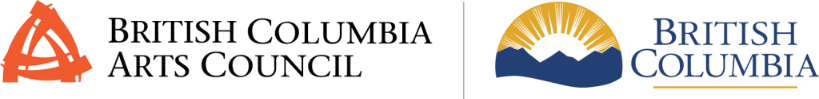 BC Arts Council Scholarship Application PreviewUpdated March 21, 2023OverviewThis is a sample of the BC Arts Council Scholarship Application.This sample will be updated if the application is updated or changed in any way, with changes highlighted in yellow and marked as “new.”  Check back to make sure you have the most current version.Applications must be completed in the online system. Applicants are required to set up a system account in order to access the online application.If you are Deaf or have a disability and require support to access the online system or make your application - contact the BC Arts Council Accessibility Coordinator to discuss: Nicola Dunne – 778-405-4007 – Nicola.Dunne@gov.bc.ca For scholarship program specific questions, please contact the Program Advisor: Anissa Paulsen – 236-478-2560 – Anissa.Paulsen@gov.bc.caRegistration Profile Details(System Generated Content)Name: Municipality: Province: Pronouns: If the Profile Summary above is not correct, go to your Personal Profile and update it before completing the application. To access your Personal Profile: click ‘Home’ (top right). From your home page click ‘Personal Profile’ (crowd icon).Changes to address information must be submitted by email to:  BCArtsCouncil@gov.bc.ca .  Mandatory check box:  I have reviewed my Personal Profile and made all updates.Designated Priority GroupsThe BC Arts Council administers additional supports for designated priority groups.

The BC Arts Council's designated priority groups include applicants and arts and cultural practitioners who are:Indigenous (First Nations, Métis, and/or Inuit) Peoples;Deaf or experience disability;Black or people of colour;Based in regional areas (outside greater Vancouver or the capital region).
Complete the Designated Priority Groups section in your Personal Profile prior to submitting the application.

Once you have completed this section, the information will remain in your Personal Profile. You will not need to provide the information again unless there are changes.

All applicants are also encouraged to complete the Voluntary Self-ID information for statistical and research purposes.Mandatory check box:  I have reviewed the Designated Priority Groups and Voluntary 
Self-ID sections on the Personal Profile.Applicant Details An Asterix (*) indicates the field is mandatory.*Residency Please select:I am a Canadian citizen.I am a Permanent Resident.*British Columbia Resident Acknowledgement  For information on B.C. Residency requirements, please see 
www.bcartscouncil.ca/determining-b-c-residency  Check one box only:I am a Resident of B.C. and I have lived in B.C. for at least one year immediately prior to this application., I am a student studying outside of B.C., and a dependent of my parent(s), 
step-parent(s), sponsor, or legal guardian, who have lived in B.C. for at least 
one year prior to this application.I am an independent student studying outside of B.C. and, immediately prior 
to beginning my studies abroad, last lived in B.C. for 12 continuous months.*What proof of B.C. residency are you able to provide (if requested)? Check all that apply: I have a current B.C. Personal Health Number.I have a current BC services card or BC driver's license.I have a student loan from B.C.I filed taxes for last calendar year as a B.C. resident.*Resident of B.C. since(Year-month-day)*I will be at least 15 years old as of December 31, 2023. Please select:YesNoProgram of Study Complete this section with information about the program you will be attending (with terms this Summer, Fall or next Spring). An Asterix (*) indicates the field is mandatory.*I plan to be enrolled in the following terms: Check all that apply:Summer (this calendar year)Fall (this calendar year)Winter/Spring (next calendar year) *Scholarship amount requested: Please select:$3,000 - for one term of full-time study ONLY$6,000 – two (or more) terms of full-time study*What level of study will you be enrolled in between Summer this year and Spring next year?Please select:Dance High School programDegree/Diploma/Certificate 1st yearDegree/Diploma/Certificate 2nd yearDegree/Diploma/Certificate 3rd yearDegree/Diploma/Certificate 4th yearPost-university diploma/degree/certificateMasters 1st yearMasters 2nd year+ (second year or greater)PhD/DMA 1st yearPhD/DMA 2nd year+ (second year or greater)Program of Study Complete this section with information about the program you will be attending (with terms this Summer, Fall or next Spring).An Asterix (*) indicates the field is mandatory.*Name of University/ College / School: (100 characters total)*City of University/ College / School: (20 characters total)*Province/State of University/ College / School: (40 characters total)*Country of University/ College / School: (40 characters total)*Website of Program / Department: (insert weblink)*Name of Degree/Diploma and MAJOR 
(example: Bachelor of Fine Arts, Major in Visual Arts): (80 characters total)*Total duration of degree or diploma 
(example: 4 years, September 2020 – April 2024): (40 characters total) *I have been accepted into this program of study. Please select:YesNo, not yet.Check Box: If no, I agree to update the BC Arts Council Scholarship Program Advisor via email when I receive confirmation of my acceptance. Area of Assessment by Field of Practice / Program of StudySelect only one of the fields of practice most relevant to your program of study. 
This category will determine the assessment panel that will review your application.An Asterix (*) indicates the field is mandatory.*Assessment Area: (Select only one area)Arts and Cultural AdministrationDeaf, Disability, Mad ArtsMuseum Studies: Collections ManagementMuseum Studies: ConservationMuseum Studies: Curatorial PracticesMuseum Studies: Museum EducationMuseum Studies: GeneralCritical Curatorial PracticeCommunity-engaged Arts PracticeSocially-engaged Art PracticeContemporary & Traditional Arts: CarvingContemporary & Traditional Arts: CeramicsContemporary & Traditional Arts: FurnitureContemporary & Traditional Arts: GlassContemporary & Traditional Arts: Jewelry, BeadingContemporary & Traditional Arts: Metal ArtsContemporary & Traditional Arts: TextilesDance: ChoreographyDance: Classical Ballet performanceDance: Contemporary Ballet performanceDance: Contemporary / ModernDance: Traditional, Flamenco, OtherLiterary / Creative Writing: Children / youth literatureLiterary / Creative Writing: FictionLiterary / Creative Writing: Graphic NovelLiterary / Creative Writing: NonfictionLiterary / Creative Writing: PoetryLiterary / Creative Writing: PlaywritingLiterary / Creative Writing: PublishingMedia Arts: AnimationMedia Arts: Audio / Sound ArtMedia Arts: FilmMedia Arts: Interactive Digital MediaMedia Arts: New MediaMedia Arts: VideoMusic: Composition / Sound artMusic: ConductingMusic: Music ProductionMusic: Jazz / contemporary (various instruments)Music: BrassMusic: KeyboardsMusic: PercussionMusic: StringsMusic: WindsMusic: VoiceSpoken Word / StorytellingTheatre: Acting/performanceTheatre: DirectingTheatre: Musical TheatreTheatre: Technical & DesignTheatre: Circus ArtsTheatre: DevisingTheatre: Applied theatreTheatre: ComedyVisual Arts: AnimationVisual Arts: Drawing & PaintingVisual Arts: InstallationVisual Arts: Illustration Visual Arts: Material practiceVisual Arts: Mixed MediaVisual Arts: MultimediaVisual Arts: Performance ArtVisual Arts: PhotographyVisual Arts: PrintmakingVisual Arts: SculptureMulti-disciplinary ArtsFor music students, specify your primary instrument or vocal range: Please select:French HornTubaTrumpetTrombonePianoCollaborative PianoOrganDrumTimpaniVibraphoneMarimbaViolinViolaCelloBass (double bass)HarpGuitarFluteOboeClarinetBassoonSaxophone(voice) Soprano(voice) Mezzo Soprano(voice) Contralto(voice) Tenor(voice) Baritone(voice) Bass;(voice) Countertenor;Other For music students who select ‘other’ above, specify:(insert text)If you selected Multi-disciplinary Arts, confirm the main artistic discipline under which your application should be assessed. (25 characters maximum)Educational History An Asterix (*) indicates the field is mandatory.*Are you currently  attending school?Please select:YesNoIf yes, Name Of School Currently Attending (100 characters maximum)Current Level/Year (40 characters maximum)Program/Major (100 characters maximum)Résumé/CV (curriculum vitae) Upload a PDF of your résumé/CV, no more than 2 pages. Your résumé / CV should illustrate your commitment and dedication to the development of your artistic practice.  Be sure to include your educational and training history and list all relevant exhibitions, examinations, performances, productions, publications, awards, recognition and paid or volunteer experiences. For relevant experiences, include:• Date• Activity / Event / Position• Short description of your role in the activity• Location of activity (City)For Educational History, begin with most recent or current school and include:• School Name• City• Program • Date(s) Attended• Degree, Diploma, Certificate Achieved (or in progress)For other training or specialized courses or mentorships, include: • Instructor / Mentor / Course• City• Area of Specialization• Length of Course / Dates Attended • Degree, Grade, Level Achieved (or in progress)If listing an award or significant recognition recently received and related to your artistic practice, include:• Date• Award / Recognition• Presented by• Short DescriptionIf recent and relevant, Performing Arts Repertoire may be included for performing arts applicants 
(dance, theatre, music). Please list:1. Roles prepared/choreographed/composed (acting / dance applicants);2. Solo, chamber and/or significant orchestral works performed or prepared (music applicants);3. Works directed and other related theatrical experience (theatre directing applicants);4. Work experience for theatrical productions and course projects (technical and design applicants).Include:• Role / Song / Works Prepared• Date• Short DescriptionButton: UploadArtist StatementYour Artist Statement is one way for the assessment panel to get to know you. Use your own words to answer honestly and to the best of your ability. You have two options for submitting the statement as outlined below.Consider the following assessment criteria when completing this section. Artistic Work (50%): The assessment panel will consider: Your artistic samples and how they demonstrate your ability, progress and potential as related to your current level of training. Strength of your artistic statement and its connection with your artistic samples. Level of commitment and dedication to your artistic practice as demonstrated by past performances, exhibitions, achievements, recognition, your involvement in artistic community. An Asterix (*) indicates the field is mandatory.*Artist Statement: Describe the art you create, how and why you create it. 
Talk about your creative process, vision, and passion in connection to the artistic samples you are submitting. Please answer in first-person. (400 words maximum)You have two options for submitting your Artist Statement. Select only one.Option 1:  Use the text box above for a written Artist Statement. OROption 2: Upload a verbal or sign language Artist Statement. As part of our commitment to accessibility, the BC Arts Council is now accepting parts of applications in audio formats.If you choose to submit a verbal Artist Statement, you may upload your audio file below and write 'verbal option' in the box above.ASL or Sign Language Submissions may be uploaded as video content– please ensure you have captioned or translated the Sign Language into spoken or written English. For support doing this, please enquire about Application Assistance.Your verbal/signed answer must be no longer than 5 minutes total.Your submission must only record your verbal answer to the Artist Statement question.Do not add any additional sound, design or production features.Button: Artist Statement Option 2: Click here to upload audio or video file Drag and drop files into the boxMaximum file size: 50 MB Allowed File Types MP3,  FLAC,  WMA,  WAV,  RA,  RM,  MID,  MIDI,  OGG,  MP4,  MOV,  FLV,  OGV,  WEBM,  WMV,  MKV,  AVI,  
RM,  ASF,  RMVB,  MPG,  MPEG,  MPG,  MP2,  M4VImpact The questions below are a way for the assessment panel to get to know you. Use your own words to answer honestly and to the best of your ability. Consider the following assessment criteria when completing this section. Impact (50%): The assessment panel will consider: Urgency, potential and relevance of your program of study to impact the development of your independent artistic practice. Degree of impact you may have on your field of practice and/or identified communities. Degree of impact this scholarship may have on your artistic development.Integrity of your practices including approaches to research, collaborative processes, contributors, source materials, and cultural contexts and protocols, 
as applicable. An Asterix (*) indicates the field is mandatory.* Describe where you are in your artistic journey. How will this program of study impact the development of your artistic practice? (100 words maximum)*What kind of artist or artistic and cultural practitioner do you want to be? 
How do you think your artistry will contribute to your community and/or your field of practice?(100 words maximum)* How has your artistic practice been influenced by materials, knowledge, or practices from within or outside your own cultural community?Describe your relationship with the cultural community that is involved and the steps taken to collaborate with these communities, respect protocols, provide appropriate compensation and integrate an equitable and ethical approach for the use of this knowledge and/or material in your own practice. (200 words maximum)Artistic Samples Review the Guidelines and Appendix: Requirements for Artistic Samples to understand the type and number of artistic samples that are required for your field of practice. Keep in mind your artistic samples should reflect your strongest work and best demonstrate your abilities, artistic progress, and potential.Artistic SamplesYou may provide uploads or links to external sites (such as Vimeo or Youtube). Include any passwords to external sites in the inventory. Do not use Google Docs or Dropbox links. Excess materials will not be reviewed. Check all samples (links and/or uploads) to ensure they are working properly prior to submitting your application. Button: Click here to enter the inventory of submitted files(Pop out window)Inventory of submitted filesComplete the form below to provide details for the artistic samples you are submitting with this application. Inventory For Audio and Video SubmissionsItem Number (insert text)Title/Name of Recording (insert text)Performance/Creation Date (Year-Month-Day)Brief Description of Work (include choreographer, composer, venue). Identify yourself in partner or group work. (insert text)Timecode(s) to watch (insert text)URL (if not uploading file within application) (insert text)URL password, if applicable (please set password to BCAC_2023) (insert text)Your role(s) / credit(s) (as applicable) (insert text)Click on the “+” button to enter additional linesInventory For Text and Image SubmissionItem Number (or page # within PDF) (insert text)Title/Name of Piece (insert text)Creation/Publication Date (insert text)Brief Description of Work (25 words maximum) (insert text)Dimensions and Materials (as applicable) (insert text)Your role(s) / credit(s) (if collaborative work) (insert text)Captions (for photography work) (insert text)Click on the “+” button to enter additional linesMedia Library Portfolio Materials - Upload media files here Use the following naming convention for the file name of each submitted digital file: Surname, Given Name, File Order Number, Title of Work (.jpg, .mp3, etc.) Ensure the file extension is included in the file name The order number will ensure the works are presented chronologically. 
Ensure the first nine (9) file order numbers begin with a zero so that they follow your image list. Do not include any special characters or symbols or quotation marks (e.g. #?_”&|…) in the file name. File Naming Example: SmithSara01Painting.jpg Summary of recommended maximums per file and format: Video: 500 MB; mp4, mov, and avi formats Audio: 100 MB; mp3, wav, and aif/aiff formats Image: 10 MB; jpg/jpeg, gif, png, and bmp formats Videos may take a few minutes before they become accessible while they are copied to a media server. The preview thumbnail will appear as 3 dots until this is completed. If you are having difficulty with your upload, call (250) 356-1718 or BCArtsCouncil@gov.bc.ca  during business hours for assistance. Button: UploadText LibraryPortfolio Materials - Upload PDF files here Use the following naming convention for the file name of each submitted digital file: Surname, Given Name, File Order Number, Title of Work to upload your .pdf Ensure the file extension is included in the file name The order number will ensure the works are presented chronologically. 
Ensure the first nine (9) file order numbers begin with a zero so that they follow your image list. Do not include any special characters or symbols or quotation marks (e.g. #?_”&|…) in the file name. File Naming Example: SmithSara01PaintingEssay.pdf Summary of recommended maximums per file and format: Written: .pdf format Button: UploadFeedback We are always looking for ways to improve how we communicate with the arts and culture sector in B.C. This section is optional, and is not part of the application process, but your answers will help us improve the services we provide. How did you learn about the intake for this program?Please Select:BC Arts Council WebsiteBC Arts Council social mediaDirect email from BC Arts CouncilWorkshop or Presentation featuring BC Arts Council StaffBC Arts Council Program OfficerAnother agency, including newsletter or social mediaWord of mouth, including past applicantsTraditional media including newspapers or radioIf applicable, the agency (see question above): (insert text)In the future, how would you like to be informed about our programs?Please Select:Direct Email, featuring a summary of upcoming arts council programsBC Arts Council social mediaBC Arts Council websiteThrough communications from other agencies (for example, through professional associations, arts service organizations or collectives)Is this your first application to BCAC?Please SelectYesNoDid you attend an Information Session prior to completing your application?Please selectYesNoHave you ever received BCAC funding?Please selectYesNoI don’t know.How long did this application take you to complete (hours)?(enter numeric value)In the future, can we contact you to participate in a short survey of how this Scholarship may have impacted your artistic practice? Please selectYesNoDeclaration Declaration and ConsentThe applicant/student for this scholarship must complete this section. If under 19 years, the applicant must also have their parent/guardian check the box below. In submitting this application, I declare that, to the best of my knowledge and belief: I meet all of the eligibility criteria for this program; and the information provided in this application is complete and true in every respect; and I consent (effective as of the date of submission of this application) to the disclosure outside of Canada, including by way of the Internet, of my personal information submitted with this application for public reporting and promotional purposes relating to this program. Personal Information The personal information on this application is collected in accordance with Section 26(c) and (e) of the Freedom of Information and Protection of Privacy Act and will be used for the following purposes: determining suitability for and awarding of funding, tracking and distributing funding, program development and evaluation, and communication and outreach. Personal information collected through the application process may be disclosed to external peer assessors in order to adjudicate this application. If successful, your 
Social Insurance Number may be disclosed to Canada Revenue Agency through the issuance of T4As. In addition, the applicant’s name, location, funded activity, and award amount may be made publicly available, including worldwide by way of the Internet, should funding be awarded. If you have questions about the collection, use or disclosure of personal information, please contact:Director, BC Arts Council 800 Johnson Street, Victoria, B.C., V8W 9W3 Phone: (250) 356-1718 *Acknowledgement Check Box: I understand and agree to the terms and conditions stated above.*Age declaration: Select OneI am 19 years of age or olderI am under 19 years of age: Parent or Guardian to complete following section*If under 19:Check box: I, [Parent or guardian of applicant under 19 years of age] declare that I have reviewed the applicant’s declaration and I hereby consent to the applicant applying to the BC Arts Council for a scholarship.*Name of Parent/Guardian: (Insert Text)